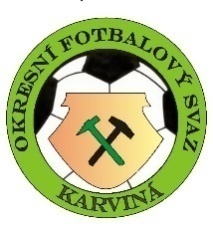                                                    Okresní fotbalový svaz Karviná                                                         Univerzitní náměstí 242                                                        733 01 Karviná - Fryštát                                                      Sportovně-technická komise                                            Zápis č. 25 ze dne 21.4.2022 - SR 2021-2022              Členové: p. Ličík Jaroslav, Bebenek Jiří              Omluven: p. Osvald Jozef              Hosté: STK OFS bere na vědomí: - Zápisy příslušných komisi OFS Karviná, MSKFS, VV OFS Karviná a FAČR        - Aktualizace seznamu družstva starších přípravek MFK Havířov modříZměna termínu a místa utkání:        - Žádosti o změny termínů, začátků a míst utkání zaslané na sekretariát OFS Karviná do doby konání zasedání           STK OFS Karviná přes IS FAČR byly změněny dle požadavků a souhlasů klubů v IS.FOTBAL.CZ.        - Změna termínu v utkání 19. kola OP mladších žáků TJ Internacionál Petrovice – TJ Sokol Dolní Lutyně,           původní termín sobota 16.4.2022 v 15:30 hod. hřiště Petrovice, nový termín úterý 10.5.2022 16:30hod hřiště          Petrovice. STK OFS Karviná souhlasí, manipulační poplatek 100,-Kč bude odečten klubu TJ Sokol Dolní          Lutyně.3.  Schvalování výsledků:        - OPM 16. kolo – schvaluje – vyjma dohody a bod 4        - OPD 18. kolo – schvaluje – vyjma dohody        - OPŽ 13. kolo – schvaluje – vyjma dohody        - OPMŽ 19. kolo – schvaluje – vyjma dohody a bod 4        - OP ml. přípravek sk. C 1. kolo – schvaluje – vyjma dohody            - OP ml. přípravek sk. D 1. kolo – schvaluje – vyjma dohodyZávady a nedostatky:         - STK OFS Karviná při kontrole ZoÚ v utkání 16. kola OPM TJ Slovan Havířov - TJ B. F. Orlová                   HR Sivera Jan uvádí chybné údaje v ZoÚ (chybný poločas dle minutáže). STK OFS Karviná předává HR          Siveru Jana k řešení do KR OFS Karviná.        - STK OFS Karviná při kontrole ZoÚ v utkání 19. kola OPMŽ MFK Havířov B – FK Gascontrol Havířov                   HR Řezák Robin uvádí chybné údaje v ZoÚ (chybný poločas dle minutáže). STK OFS Karviná předává HR          Řezáka Robina k řešení do KR OFS Karviná. - STK OFS Karviná při kontrole ZoU zjistila nedostavení se družstva TJ Viktorie Bohumín k utkání            16kola OPM Slovan Horní Žukov - TJ Viktorie Bohumín. STK OFS Karviná tímto předává případ k            šetření do DK OFS Karviná s návrhem na kontumaci utkání ve prospěch klubu Slovan Horní Žukov s            s výsledkem 3:0 a 3 body do tabulky, dle SŘ FAČR § 7/1d a dle článku 32 RS OFS Karviná a § 56/4 DŘ            FAČR, vyloučení družstva TJ Viktorie Bohumín ze soutěže OPM OFS Karviná 2021/2022, včetně            vynesení disciplinárního trestu. 5.  Organizační + různé:- STK OFS Karviná upozorňuje kluby na utkání okresního poháru:  Okresní pohár mužů, finále:  ST 27.4.2022 v 16:30hod. hřiště TJ Lokomotiva Louky  FK Baník Albrechtice – FK Český Těšín  Okresní pohár žáků, semifinále:  ST 11.5.2022 v 16:30hod:  FK Těrlicko – MFK Karviná 0:3K odhlášení družstva ze všech soutěží   FK Bospor Bohumín – SK Horní Suchá        - STK OFS Karviná na základě rozhodnutí ze zápisu č. 15 DK OFS Karviná ze dne 14.4.2022, kontumuje           utkání 15kola OPM TJ Viktorie Bohumín – TJ Slovan Havířov ve prospěch družstva TJ Slovan Havířov           s výsledkem dosaženým na hřišti 2:17 a 3 body do tabulky OPM dle článku 33/3ch RS OFS Karviná SR           2021/2022.        - STK OFS Karviná na základě rozhodnutí ze zápisu č. 16 DK OFS Karviná ze dne 21.4.2022, kontumuje           utkání 16kola OPM Slovan Horní Žukov - TJ Viktorie Bohumín ve prospěch družstva Slovan Horní           Žukov s výsledkem 3:0 a 3 body do tabulky OPM dle článku 33/3ch RS OFS Karviná SR 2021/2022.          Zároveň je klub TJ Viktorie Bohumín povinen uhradit klubu Slovan Horní Žukov dle článku 33/3a           částku 600,-Kč.- STK OFS Karviná na základě zápisu č. 16 DK OFS Karviná ze dne 21.4.2022 a vyloučení družstva TJ           Viktorie Bohumín ze soutěže OPM SR 2021/2022, anuluje všechna podzimní utkání a ruší všechna           zbývající jarní utkání SR 2021/2022, ode dne 21.4.2022 do konce SR 2021/2022 družstva TJ Viktorie           Bohumín.       - STK OFS Karviná upozorňuje kluby OFS Karviná na zaslání přihlášek klubu pro účast družstev v novém         SR 2022/2023 do 26.6.2022.         - STK OFS Karviná upozorňuje kluby hrající soutěže OFS Karviná na §51 odst b, kdy kontrolu          hrací plochy, zda je řádně připravena a je způsobilá k odehrání utkání, rozhodne výhradně HR          utkání.  - STK OFS Karviná upozorňuje kluby hrající soutěže OFS Karviná na správné potvrzení ZoU    vedoucích družstev a tímto plnění § 30/2i SŘ FAČR. STK OFS Karviná upozorňuje kluby i HR utkání na   správnost údajů a kontrolu při potvrzovaní ZoU a vyslovuje upozornění klubům TJ Slovan Havířov, TJ   B. F. Orlová,FK Gascontrol Havířov a MFK Havířov. V případě opakování pochybení bude postupováno   dle pokutového řádu.         - STK OFS Karviná upozorňuje kluby OFS Karviná na možnost vyjádření připomínek k RS a              pravidlům pro mládež na SR 2022/2023, do 26.6.2022. Tyto připomínky a náměty STK probere a             případně přednese k možnému posouzení ostatním komisím a VV OFS Karviná. Zároveň STK uvítá            připomínky a náměty k zimním halovým turnajům.          - STK OFS Karviná upozorňuje kluby, že objednávky rozhodčích na přípravná utkání se                 provádějí pouze přes aplikaci, která je přístupná na stránkách www.ofskarvina.cz         - STK OFS Karviná upozorňuje kluby OFS Karviná na povinnost podání žádosti o změnu hracího dne, času a           pořadatelství pro jednotlivá utkání jarní části SR, vyplňovat pouze elektronicky přes IS.FOTBAL.CZ        Příští zasedání STK OFS Karviná se uskuteční 28.4.2022 v budově ČUS, Universitní náměstí 242          Karviná Fryštát. Pozvánky nebudou zasílány!!!                  v Karviné dne 21.4.2022                                                Ličík Jaroslav                   zapsal: Bebenek Jiří                                       předseda STK OFS Karviná